LEXIS DANCA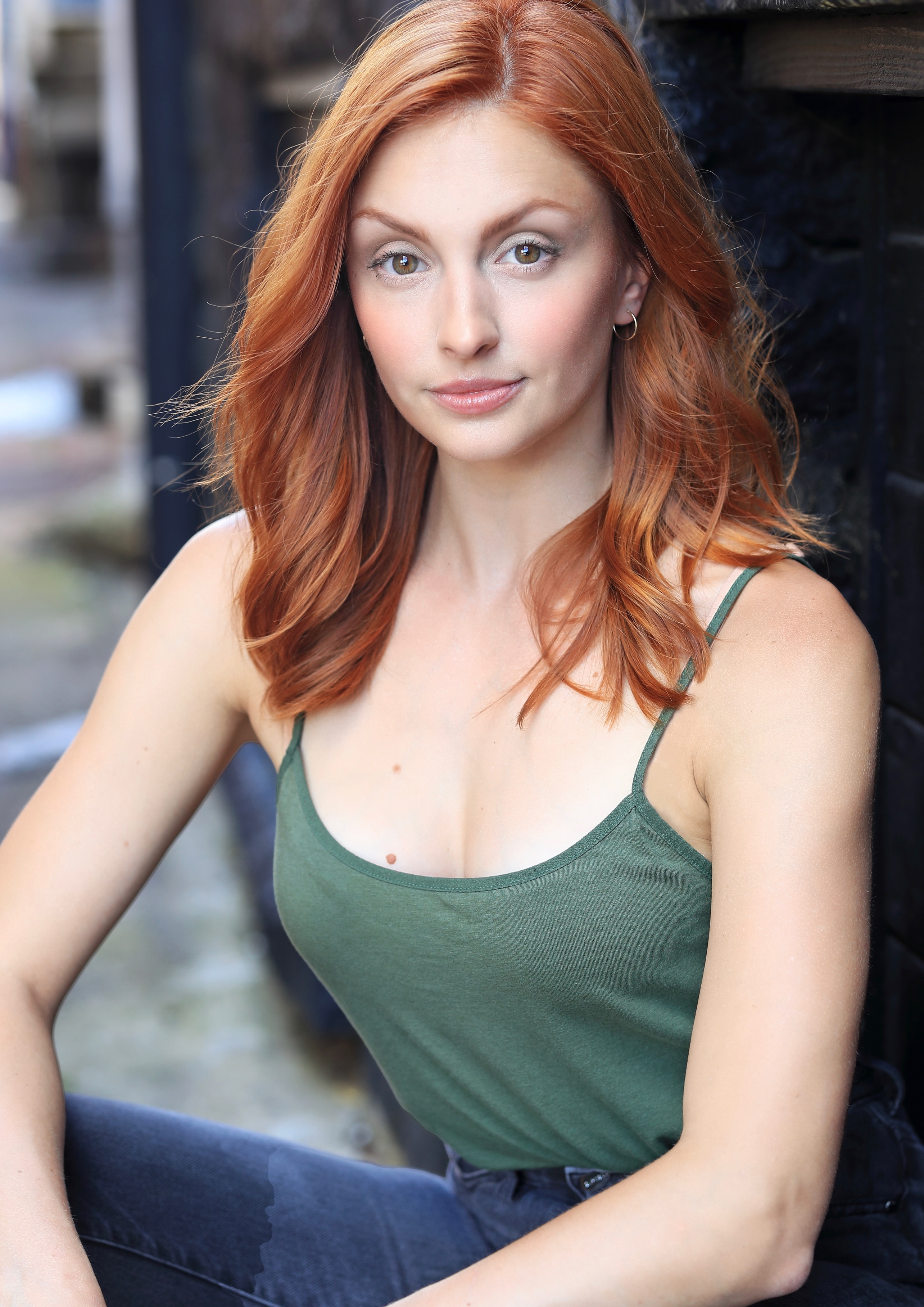 AEAHeight: 5’7”Vocal Range : Soprano/Belter (G3-C6)TV/CommercialHUSTLING				Jamie		EpisodicNational- Alive Multivitamins!		Principal	Nature ValleyFresh Direct Grocery Delivery		Principal	Robbins Digital Media NYCDARCARS Industrial			Host		Robbins Digital Media NYCRDM Internal				Host		Robbins Digital Media NYCWSHE 100.3 Cable Spot			Principal	Hubbard Radio		Tiege Hanley Skincare			Principal	Guy Bauer Productions"Just Drive: Distracted Driving" PSA	Principal	National Safety CouncilTheaterSondheim’s THE FROGS			Core Dancer				Jazz at Lincoln Center34th Annual Easter Bonnet Competition	Core Ensemble Dancer			The Minskoff TheatreSteel Magnolias 				Shelby Eatenton Latcherie		Flat Rock PlayhouseMillion Dollar Quartet			Dyanne					Flat Rock PlayhouseAnything Goes				Hope Harcourt				Music Theater WorksMAMMA MIA!				Sophie Sheridan				Music Theatre WichitaGypsy					Louise					Music Theater WorksBeauty and the Beast			Babette					Music Theatre WichitaMillion Dollar Quartet			U/S Dyanne				The Marriott TheatreSomething Rotten			U/S Portia/ Ensemble			The Marriott TheatreMatilda					U/S Miss Honey/ Ensemble		Drury Lane TheatreSweet Charity				Rosie/Ensemble				The Marriott TheatreJoseph & the Amazing...			Potiphar's Wife/Ensemble		Drury Lane TheatreA Wonderful Life			Dorothy/Ensemble U/S Violet		Theatre at the CenterOklahoma!				Dance Captain/Ensemble			Music Theatre WichitaSeussical				U/S Birdgirl & Mrs. Mayor		The Marriott TheatreOliver!					Ensemble				The Marriott TheatreNice Work if You Can Get it		Ensemble				Music Theatre WichitaJesus Christ Superstar			Ensemble				Music Theatre WichitaBig Fish					Ensemble				Music Theatre WichitaHello, Dolly!				Ensemble				Music Theatre WichitaMy Son, Pinocchio			Ensemble				Music Theatre WichitaBilly Elliot				Ensemble				Music Theatre WichitaAida					Ensemble				Music Theatre WichitaMacy's Thanksgiving Day Parade		Featured Dancer/Singer			NBC/Office DepotAn Evening with Andrew Lippa		Featured Vocalist			Andrew LippaTrainingMillikin University			BFA Musical Theatre, Dance Minor	Vagabond School of the Arts		On Camera Training	Voice					Anne Borders/Roberta Duchak/Matthew Ellenwood	Stagedoor Manor			Acting/Dance/Vocal training	Special SkillsDance18+ years classical training) BALLET, JAZZ, POINTE, TAP, MODERN- Splits, fouettes, dance en pointeDialectsBRITISH, COCKNEY, FRENCH, IRISH, RUSSIAN